Задание №1 Тестирование1. ВЕНЫ СЕРДЦА, ВПАДАЮЩИЕ НЕПОСРЕДСТВЕННО В ПРАВОЕ ПРЕДСЕРДИЕ:1) малая вена сердца2) задняя вена левого желудочка3) передние вены сердца4) большая вена сердца2. В НЕПАРНУЮ ВЕНУ НЕПОСРЕДСТВЕННО ВПАДАЮТ:1) внутренние грудные вены2) левая восходящая поясничная вена3) передние межреберные вены4) задние межреберные вены3. К ВНЕЧЕРЕПНЫМ ПРИТОКАМ ВНУТРЕННЕЙ ЯРЕМНОЙ ВЕНЫ ОТНОСЯТСЯ:1) слуховая вена2) глоточные вены3) глазная вена4) менингиальная вена4. МЕДИАЛЬНАЯ ПОДКОЖНАЯ ВЕНА РУКИ ВПАДАЕТ:1) в плечевую вену2) в подмышечную вену3) в подключичную вену4) в наружную яремную вену5. ГЛУБОКИМИ ВЕНАМИ ВЕРХНЕЙ КОНЕЧНОСТИ ЯВЛЯЮТСЯ:1) лучевые вены2) латеральная подкожная вена3) медиальная подкожная вена4) промежуточная вена локтя6. ПОЛУНЕПАРНАЯ ВЕНА ВПАДАЕТ: 1) в верхнюю полую вену 2) в левую плечеголовную вену 3) в непарную вену 4) в правую плечеголовную вену7. ЩИТОВИДНЫЕ ВЕНЫ ВПАДАЮТ: 1) в наружную яремную вену 2) в подключичную вену 3) в лицевую вену 4) в плечеголовную вену8. К ВНЕЧЕРЕПНЫМ ПРИТОКАМ ВНУТРЕННЕЙ ЯРЕМНОЙ ВЕНЫ ОТНОСЯТСЯ: 1) слуховая вена 2) глоточные вены 3) глазная вена 4) менингиальная вена9. ЛАДОННЫЕ ПАЛЬЦЕВЫЕ ВЕНЫ ВПАДАЮТ: 1) в локтевую вену 2) в лучевую вену 3) в поверхностную ладонную венозную дугу 4) в глубокую ладонную венозную дугу10. ВЕРХНЯЯ ПОЛАЯ ВЕНА У ДЕТЕЙ КОРОТКАЯ В СВЯЗИ: 1) с высоким положением сердца 2) с ее недоразвитием 3) с возрастом 4) с низким положением сердцаЗадание №2. Закончите фразуВенозные сосуды несут кровь от _______________ к __________________________Верхняя полая вена впадает в ______________________________________________Верхняя полая вена формируется путем слияния _____________________________Морфологические отличия венозных сосудов от артериальных  заключаются в _______________________________________________________________________На конечностях вены делятся на____________________________________________От головного мозга кровь оттекает через  ____________________________________Непарная вена формируется на уровне _____________ из_______________________Полунепарная вена собирает кровь от _______________________________________Внутренняя яремная вена имеет притоки ____________________________________Основная и головная вены собирают кровь от ________________________________Задание №3. На приведенных рисунках обозначьте вены сердца (с указанием конкретных областей, от которых они собирают кровь), дорисуйте венозные структуры, которых не хватает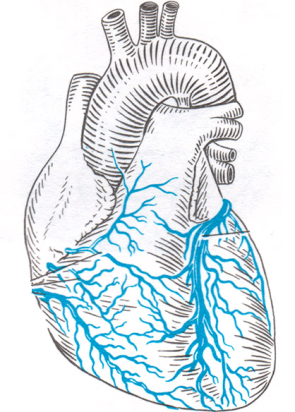 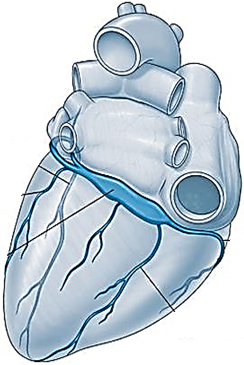 Задание №4. Составьте подробную граф-логическую структуру «Притоки внутренней яремной вены»Задание №5. Нарисуйте схемы:1) «Синусы головного мозга» 2) «Вены верхней конечности»3) «Венозный отток от органов грудной полости»